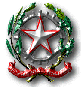                                                  Comprensivo di Porretta Terme Scuola Infanzia, Primaria e Secondaria I° grado via Marconi,  61  Porretta Terme ALTO RENO TERME 40046 (BO)tel. 0534/22448 – fax 0534/24414 - e-mail:BOIC832006@istruzione.it                     Al Dirigente Scolastico dell’I.C. di Porretta TermeIo sottoscritto/a (Cognome e Nome)………………………………………………………………………Nato/a a ………………………………………………………. il………………………………………………………residente a ………………………………………………… in Via……………………………………………………. tel.………………………………………………………………studente/studentessa che frequenta la classe …………della scuola……………………………………………………….consapevole che il personale scolastico non ha competenze nè funzioni sanitarie e che non è obbligato alla somministrazione di farmaci agli alunni(barrare la scelta)CHIEDOche mi sia somministrato il farmaco / effettuata specifica attività a supporto di alcune funzioni vitali come da certificazione medica allegataCOMUNICOche assumo il farmaco / effettuo specifica attività a supporto di alcune funzioni vitali in orario scolastico come da certificazione medica allegata.In fedeFirma dell’interessato/a…………………………………………………………………Data …………………..